Mitzvah CentralA guide to giving back in the Greater Dallas communityIn 1998, Mitzvah Central was created by Barbara Schwarz, a dedicated volunteer of Jewish Family Service of Greater Dallas. It began as a resource for students to find volunteer opportunities in the community to fulfill school service hours or for Bar/Bat Mitzvah requirements. Mitzvah Central has expanded over the last two decades and now works to connect the people of Greater Dallas to the opportunities that are available to give back to their communities, regardless of their age. The PDF document can be navigated in one of two ways. You can either select a cause category that interests you to jump to a list of organizations that support that cause or you can sift through a list of all agencies, and review the causes that they support in their description.Once you’ve found an agency you’d like to give your time to, please contact the Volunteer Coordinator listed to schedule your opportunity.We want to know about your experiences and how you used Mitzvah Central to connect to a cause you’re passionate about and make a difference in your community. Contact us at vols@jfsdallas.org to tell us your story of volunteerism! Thank you again on behalf of all of the agencies listed, for taking time out of your day to help others.Mitzvah Central is available as a pdf on the JFS website at jfsdallas.org/volunteer.If you know of an agency that is not on the list but would be well-suited for Mitzvah Central, please provide us with the organization’s name and, if possible, the name of their Volunteer Coordinator. Barbara Schwarz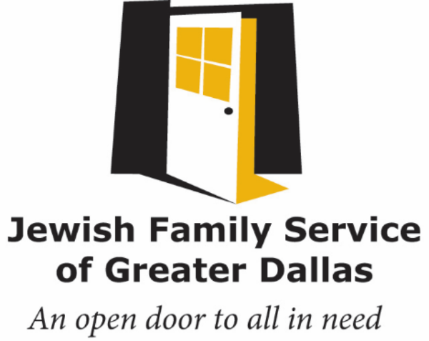 JFS Volunteer, Mitzvah Central Founder/Coordinatorvols@jfsdallas.orgKristen JacksonDirector of Volunteer Engagement at JFSkjackson@jfsdallas.orgTable of ContentsClick the link to jump to that category.All Agencies Jewish OrganizationsFiltered by Cause AdvocacyAnimalsArts and Culture Community DevelopmentDisaster and Emergency Preparedness EducationEnvironment Food and HungerGovernment and Civic ServicesHealth and WellnessHomelessness and HousingImmigration and Refugees International ReliefJob Training and EmploymentLiteracyMental Health Special NeedsVeterans OtherFiltered by Type of OpportunityFamily Opportunities Holidays and One Time EventsRemote OpportunitiesWeekend OpportunitiesAll AgenciesThis is a master list of all the agencies that are included in Mitzvah Central.Aaron Family Jewish Community Center of DallasMission Statement: The JCC of Dallas brings the community together by providing state-of-the-art facilities and exceptional programs in an inclusive environment defined by Jewish values and culture.Organization Website: jccdallas.orgCity/General Location: Dallas, West of 75 between Forest Ln & Royal LnContact Person: Laura Seymour, Director of Jewish Experiential Learning & Camp Director EmeritusEmail Address: lseymour@jccdallas.orgPhone Number: 214-739-2737Age Requirements: Based on projectTypes of Opportunities: Remote opportunities, In-Person opportunities, Holiday and one time opportunities, Family opportunitiesWeekend Availability: On occasion.Causes: Arts and Culture, Community Development, Education, Food and HungerAbility ConnectionMission statement: Enriching the lives of people with disabilities…one person at a timeOrganization Website: abilityconnection.orgCity/General Location: Dallas, Harry Hines and Regal RowContact Person Name and Title: Landon Cole, Volunteer and Community Outreach ManagerEmail Address: lcole@abilityconnection.orgPhone Number: 214-351-2500Age Requirements: N/ATypes of Opportunities: In-Person Opportunities onlyWeekend Availability: No, not at this timeCategories: Special NeedsACEing Autism DallasMission statement: ACEing Autism - Dallas offers weekly tennis lessons to children and adults on the autistic spectrum. Each student works one-on-one with 1-2 volunteer instructors. The program uses the game of tennis to improve gross and small-motor skills, hand-eye coordination, communications, social skills, and self-esteem.Organization Website: aceingautism.orgCity/General Location: UT Dallas Tennis Complex in RichardsonContact Person: Adrienne Bransky, Program DirectorContact Email: dallas@aceingautism.org Phone Number: 214-901-9010Age Requirements: 12 years or olderTypes of Opportunities: In-Person opportunities only, family opportunitiesWeekend Availability: Yes, Saturday morningsCauses: Education, Health and Wellness, Special NeedsU&I (formerly Achieve)Mission Statement: The Mission of U&I is to empower individuals with disabilities and barriers to work to achieve their highest level of independence and employment.Organization Website: www.uandispreadthelight.comCity/General Location: DallasContact Person: Diane Jones, Associate Executive DirectorEmail Address: djones@uandispreadthelight.comPhone Number: 469-917-9270Age Requirements: 16 and olderTypes of Opportunities: Remote opportunities, In-Person opportunities, Holiday and one time opportunities, Family opportunitiesWeekend Availability: On occasion.Causes: Education, Environment, Job Training and Employment, Special Needs, VeteransAlzheimer’s Association - Dallas and Northeast Texas ChapterMission statement: The Alzheimer's Association leads the way to end Alzheimer's and all other dementia — by accelerating global research, driving risk reduction and early detection, and maximizing quality care and support.Organization Website: alz.org/dallasnetexas        City/General Location: Serving Dallas, Anderson, Bowie, Camp, Cass, Cherokee, Collin, Cooke, Delta, Denton, Ellis, Fannin, Franklin, Grayson, Gregg, Harrison, Henderson, Hopkins, Hunt, Kaufman, Lamar, Marion, Morris, Navarro, Panola, Rains, Red River, Rockwall, Rusk, Smith, Titus, Upshur, Van Zandt and Wood counties Contact Person: Kelly Wilmore Email Address: kewilmore@alz.orgPhone Number: 800.272.3900  Age Requirements: Adults 18 and older. Background checks are required.Types of Opportunities: Remote Opportunities, Holidays and One Time EventWeekend Availability: Yes, Saturdays and Sundays as needed Causes: Advocacy, Education, Other: Program Technology SupportArthritis FoundationMission Statement: The Arthritis Foundation is boldly pursuing a cure for America's #1 cause of disability while championing the fight to conquer arthritis with life-changing science, resources, advocacy and community connections.Organization Website: arthritis.orgCity/General Location: North TexasContact Person: Sarah Allen, Executive DirectorEmail Address: sallen@arthritis.orgPhone Number: 945-202-6045Age Requirements: 17+Types of Opportunities: Remote opportunities, Holiday and one time opportunities, Family opportunitiesWeekend Availability: On occasion.Causes: Community Development, Health and WellnessAttitudes & Attire®Mission Statement: Attitudes & Attire® is a non-profit agency dedicated to promoting personal growth for women seeking self-sufficiency. Our program provides the tools that raise self-esteem, promote ethics and build the confidence necessary to develop successful life skills.Organization Website: www.attitudesandattire.orgCity/General Location: Dallas, TXContact Person: Evelyn Earl, Boutique Manager and Volunteer CoordinatorEmail Address: info@attitudesandattire.orgPhone Number: 2147464222Age Requirements: 16 years of age unless accompanied by an adultTypes of Opportunities: Remote opportunities, In-Person opportunities, Holiday and one time opportunities, Family opportunitiesWeekend Availability: On occasion.Causes: Job Training and Employment, Veterans, Spanish-SpeakingThe Bridge Homeless Recovery CenterMission Statement: To empower adults experiencing homelessness in Dallas with the tools to homeless recovery as they move into sustainable housingOrganization Website: www.bridgehrc.orgCity/General Location: DallasContact Person: Katerah Jefferson, Community Engagement ManagerEmail Address: volunteer@bridgehrc.orgPhone Number: 2146701138Age Requirements: 18Types of Opportunities: In-Person opportunities, Holiday and one time opportunitiesWeekend Availability: On occasion.Causes: Animals, Arts and Culture, Environment, Food and Hunger, Health and Wellness, Housing, LiteracyChallenge Air for Kids & FriendsMission statement: Challenge Air for Kids and Friends, Inc. Exists to build confidence and self-esteem in children and youth with special needs, through the gift of flight.Organization Website: challengeair.orgCity/General Location: Dallas, TXContact Person: April Culver, CEOEmail Address: givekidswings@challengeair.orgPhone Number: 214-351-3353Age Requirements: 7-21 years oldTypes of Opportunities:  In-Person and Remote Opportunities Weekend Availability: Yes, Saturdays Causes:  Advocacy, Education, Special Needs  City HouseMission statement: Our mission at City House is to protect, empower and transform the lives of at-risk children, youth and young adults suffering from abuse, neglect or homelessness. Organization Website: cityhouse.orgCity/General Location: PlanoContact Person: Lisa Rodgers; Director of Volunteer ResourcesEmail Address: Lrodgers@cityhouse.orgPhone Number: 972-424-4626Age Requirements: Onsite age requirement is 18 years of age. There are opportunities for children to do offsite and also for workdays for groups that can include children.Types of Opportunities:  In-Person and Remote Opportunities, Holidays and One Time EventsWeekend Availability: Yes – 7 days/wk, 365 days/yr. Causes: Advocacy, Food and Hunger, Family Opportunities, Housing, Mental Health, Other: Homelessness, ChildrenCity of Plano - Volunteers in PlanoMission Statement: To create and support meaningful community engagement and to facilitate community partnerships through new and innovative opportunities which elevate City services and the quality of life in Plano.Organization Website: volunteersinplano.orgCity/General Location: Plano, TexasContact Person: Morgan Green-Griffin, Volunteer Resources CoordinatorEmail Address: mgreengriffin@plano.govPhone Number: 972-941-7627Age Requirements: VariesTypes of Opportunities: Remote opportunities, In-Person opportunities, Holiday and one time opportunitiesWeekend Availability: On occasion.Causes: Animals, Arts and Culture, Environment, Government and Civic ServicesColor Me EmpoweredMission statement: Color Me Empowered provides programming that empowers children and communities through visual arts education and the implementation of civic art. We believe that giving children the opportunity to improve their immediate community will enable them to see the power of art and the ability within themselves to bring about positive change in their environment.Organization Website: cmedfw.orgCity/General Location: Dallas, TX/ Oak Cliff  Phone Number: 214-729-2499         Contact Person: Kristen Rice, Executive Director     Email Address: kristen@colormeempowered.orgAge Requirements: none         Types of Opportunities:  In-Person and Remote Opportunities  Weekend Availability: Yes, some Saturdays Causes: Arts and Culture, Community Development, Education, Family OpportunitiesCommunity Homes for Adults, IncMission Statement: Community Homes for Adults, Inc. (CHAI) is a non-sectarian, non-profit corporation under Jewish auspices that provides programs and services to enable adults with intellectual disabilities to live full, rich lives in a safe environment and to meaningfully participate in the community.Organization Website: chaidallas.orgCity/General Location: Dallas, TXContact Person: Brian Kaner, Development AssociateEmail Address: bkaner@chaidallas.orgPhone Number: 214-888-4915Age Requirements: 12+Types of Opportunities: Remote opportunities, In-Person opportunities, Holiday and one time opportunities, Family opportunitiesWeekend Availability: On occasion.Causes: Advocacy, Community Development, Jewish Organizations, Mental Health, Special NeedsDallas ArboretumMission Statement: The mission of the Dallas Arboretum and Botanical Garden is to build and maintain a public venue that promotes the art, enjoyment and knowledge of horticulture, while providing opportunities for education and research. We are committed to excellence, inclusion, good management and fiscal responsibility.Organization Website: https://www.dallasarboretum.org/City/General Location: Dallas/White Rock LakeContact Person: Meg Bittner, Director of VolunteersEmail Address: mbittner@dallasarboretum.orgPhone Number: 2145156560Age Requirements: 14+Types of Opportunities: In-Person opportunities, Holiday and one time opportunities, Family opportunitiesWeekend Availability: Yes, every weekend.Causes: Arts and Culture, Education, EnvironmentDallas CASAMission statement: Dallas CASA advocates in the community and the courtroom for children in the protective care of the state so they can grow up in safe, permanent homes where they can thrive.        Organization Website: dallascasa.org   City/General Location: Dallas County Phone Number: 214-827-8961   Contact Person: Jennie Sullivan Manager, Volunteer Recruitment & Outreach    Email Address: jsullivan@dallascasa.org    Age Requirements: 21         Weekend Availability: SomeCauses: Advocacy, Abuse  Dallas Children's Advocacy CenterMission statement: Improving the lives of abused children in Dallas County and providing national leadership on child abuse issues.          Organization Website: dcac.org   City/General Location: East Dallas Phone Number: (214) 818-2600          Contact Person: Jenna Sampson, Volunteer CoordinatorEmail Address: jsampson@dcac.org    Age Requirements: Must be over 18 and not enrolled in local high school to serve onsite. Younger volunteers may serve at offsite events.Types of Opportunities: Remote Opportunities, Holidays and One Time EventsWeekend Availability: No during COVID-19 restrictions. Causes:  Advocacy, Family Opportunities, Mental Health, AbuseDallas Children's TheaterMission Statement: To inspire young people to creative and productive lives through the art of theaterOrganization Website: dct.org   City/General Location: DallasContact Person: Elizabeth Ross, Development Assistant - Records and Volunteer CoordinationEmail Address: elizabeth.ross@dct.orgPhone Number: 214-978-0110Age Requirements: Not listedTypes of Opportunities: In-Person opportunities, Family opportunitiesWeekend Availability: On occasion.Causes: Arts and CultureDallas Holocaust and Human Rights MuseumMission Statement: To teach the history of the Holocaust and advance human rights to combat prejudice, hatred, and indifference.Organization Website: www.DHHRM.orgCity/General Location: Dallas, TXContact Person: Brittni Coe, Volunteer CoordinatorEmail Address: bcoe@dhhrm.orgPhone Number: 469-899-3710Age Requirements: High school and aboveTypes of Opportunities: In-Person opportunitiesWeekend Availability: Yes, every weekend.Causes: Arts and Culture, EducationDallas ZooMission statement: Engaging People & Saving WildlifeOrganization Website: dallaszoo.comCity/General Location: Dallas, 35e and MarsalisPhone Number: 469-554-7452 (Volunteer Services)Contact Person: Tracy Gardner, Volunteer CoordinatorEmail Address: volunteers@dallaszoo.com, tracy.gardner@dallaszoo.com youthvolunteers@dallaszoo.com Age Requirements: Ages 13+ Types of Opportunities: In-Person OpportunitiesWeekend Availability: Yes, Every day of the week Causes: Animals, Education       EquestMission Statement: To enhance the quality of life for children and adults with diverse needs by partnering with horses to bring hope and healing through equine assisted activities and therapies.Organization Website: www.equest.orgCity/General Location: Texas Horse Park in South Dallas/Pemberton Hill Road (175 and Lake June)Contact Person: Ellin Wellford Grant, Director of Volunteer ServicesEmail Address: egrant@equest.orgPhone Number: 12145385393Age Requirements: 12 and up with accomnpanying adult for barn; 14 and up for program (experienced horse teens can be grandfathered up to 1 year with a written recommendation letter)Types of Opportunities: In-Person opportunities, Holiday and one time opportunities, Family opportunitiesWeekend Availability: Yes, every weekend.Causes: Animals, Education, Health and Wellness, Job Training and Employment, Literacy, Mental Health, Special Needs, VeteransFort Worth Botanic Garden | Botanical Research Institute of TexasMission Statement: We explore the critically important world of plants, collaborate to discover the role they play in our cultural and natural environments, and engage people to conserve nature and improve the human experience.Organization Website: https://fwbg.org/City/General Location: Fort WorthContact Person: Ryan Kough, Volunteer Services ManagerEmail Address: rkough@brit.orgPhone Number: 8175461846Age Requirements: Adults (18+), Junior Program (14 - 17)Types of Opportunities: Remote opportunities, In-Person opportunities, Holiday and one time opportunities, Family opportunitiesWeekend Availability: Yes, every weekend.Causes: Community Development, Education, Environment, Government and Civic ServicesFriendship Circle of DallasMission statement: Creating an inclusive community, one friendship at a time.Organization Website: friendshipdallas.orgCity/General Location: DallasPhone Number: 972.998.1970Contact Person: Leah DubrawskyEmail Address: leah@friendshipdallas.orAge Requirements: 12         Types of Opportunities:  In-Person and Remote OpportunitiesWeekend Availability: Yes, SundayCauses: Community Development, Education, Family Opportunities, Jewish Organizations, Special Needs   Frisco Family ServicesMission statement: Frisco Family Services is a 501(c)(3) non-profit tax-deductible organization that helps members of our Frisco and Frisco ISD communities who are facing hunger, homelessness and other urgent needs improve their quality of life and achieve self-sufficiency. Organization Website: friscofamilyservices.orgCity/General Location: FriscoPhone Number: 972-335-9495Contact Person: Randie Osgood, Volunteer Services Manager   Email Address: volunteer@friscofamilyservices.orgAge Requirements: 16+Types of Opportunities: In-Person OpportunitiesWeekend Availability: Yes, Saturdays and the 1st Sunday of each monthCauses: Community Development, Food and Hunger, Family Opportunities       Genesis Women's Shelter and SupportMission Statement: To provide safety, shelter and support for women and children who have experienced domestic violence, and to raise awareness regarding its cause, prevalence and impact.Organization Website: https://www.genesisshelter.org/City/General Location: 4411 Lemmon Ave, Dallas, 75219Contact Person: Nicole Berg, Volunteer CoordinatorEmail Address: nberg@genesisshelter.orgPhone Number: 2143897701Age Requirements: 18Types of Opportunities: In-Person opportunities, Holiday and one time opportunitiesWeekend Availability: On occasion.Causes: Advocacy, Food and Hunger, Health and WellnessGirls Inc. of Metropolitan DallasMission Statement: To inspire all girls to be strong, smart, and bold.Organization Website: www.girlsincdallas.orgCity/General Location: DallasContact Person: Courtney Taylor-El, Associate VP, Program ServicesEmail Address: volunteer@girlsincdallas.orgPhone Number: 214-654-4530Age Requirements: 18+Types of Opportunities: Remote opportunities, In-Person opportunities, Holiday and one time opportunitiesWeekend Availability: On occasion.Causes: Advocacy, Education, Health and Wellness, Literacy, Youth DevelopmentGRACE GrapevineMission Statement: As a steward of God’s blessings and resources in the community, GRACE demonstrates compassion for those less fortunate by providing assistance to individuals and families in crisis and guidance toward self-sufficiency.Organization Website: https://www.gracegrapevine.org/City/General Location: GrapevineContact Person: Ryan Jackson, Volunteer ManagerEmail Address: volunteer@gracegrapevine.orgPhone Number: 8173054655Age Requirements: Under 16 requires a guardianTypes of Opportunities: In-Person opportunities, Holiday and one time opportunities, Family opportunitiesWeekend Availability: Yes, every weekend.Causes: Advocacy, Community Development, Disaster and Emergency Preparedness, Education, Environment, Food and Hunger, Health and Wellness, Housing, Job Training and Employment, Mental Health, Special Needs, VeteransHope Supply Co.Mission Statement: Hope Supply Co. meets the critical needs of homeless and at-risk children across North Texas by providing necessities including diapers, wipes, hygiene kits, baby food and formula, clothing, school supplies and toys to enhance their lives.Organization Website: www.hopesupplyco.orgCity/General Location: DFWContact Person: Ami Cheek, Office and Development ManagerEmail Address: ami@hopesupplyco.orgPhone Number: 2146305765Age Requirements: 10+Types of Opportunities: Remote opportunities, In-Person opportunitiesWeekend Availability: Yes, every weekend.Causes: Community Development, Disaster and Emergency Preparedness, Health and WellnessHopes Door New Beginning Center Inc.Mission Statement: Provide services to individuals and families affected by domestic abuse and intimate partner violence.Organization Website: hdnbc.orgCity/General Location: Garland and Plano TXContact Person: Beth Leos, Volunteer Program ManagerEmail Address: bleos@hdnbc.orgPhone Number: 4699697120Age Requirements: 18 and olderTypes of Opportunities: Remote opportunities, In-Person opportunities, Holiday and one time opportunitiesWeekend Availability: Yes, every weekend.Causes: Advocacy, Domestic ViolenceIn-Sync ExoticsMission statement: In-Sync Exotics views rescuing exotic felines as a privilege and a rewarding labor of love. Our mission is to provide a caring, safe haven to some of God’s most beautiful creatures. We put their needs above all else; the old, the maimed, and the unwanted can find sanctuary here.        Organization Website: insyncexotics.org         City/General Location: Wylie TX      Phone Number: 972-442-6888    Contact Person: Chemyn Reaney, Volunteer Coordinator       Email Address: chemynreaney@gmail.com      Age Requirements: 18    Types of Opportunities: In-Person OpportunitiesWeekend Availability: Yes, 7 days/week, 365/yearCauses: Animals          Jewish Family Service of Greater DallasMission Statement: To provide effective, accessible, and comprehensive mental health and social services that promote lifelong self-sufficiency and well-being for the Greater Dallas community.Organization Website: jfsdallas.orgCity/General Location: Far North Dallas/AddisonContact Person: Michelle Squillace, Volunteer CoordinatorEmail Address: msquillace@jfsdallas.orgPhone Number: 972-437-9950Age Requirements: Dependent on projectTypes of Opportunities: Remote opportunities, In-Person opportunities, Holiday and one time opportunities, Family opportunitiesWeekend Availability: On occasion.Causes: Community Development, Disaster and Emergency Preparedness, Food and Hunger, Health and Wellness, Job Training and Employment, Jewish Organizations, Mental Health, Special NeedsJewish Federation of Greater DallasMission Statement: "To help ensure the continuity of a strong and vibrant Jewish community in Dallas, Israel and throughout the world."Organization Website: jewishdallas.orgCity/General Location: DallasContact Person: Julie Punjak, Senior Marketing ManagerEmail Address: marketing@jewishdallas.orgPhone Number: 214-369-3313Age Requirements: 18+Types of Opportunities: Remote opportunities, In-Person opportunitiesWeekend Availability: On occasion.Causes: Advocacy, Education, International Relief, Jewish OrganizationsJonathan's PlaceMission Statement: The mission of Jonathan’s Place is to provide a safe place, loving homes, and promising futures for abused and neglected children, teens, and young adults.Organization Website: https://www.jpkids.org/City/General Location: Garland, TexasContact Person: DJ Tippens, Volunteer & Outreach ManagerEmail Address: dtippens@kidnet.orgPhone Number: 4696766948Age Requirements: 18 years oldTypes of Opportunities: Remote opportunities, In-Person opportunities, Holiday and one time opportunitiesWeekend Availability: On occasion.Causes: Child WelfareJuliette Fowler CommunitiesMission statement: To provide the dignity of choice, build community and create beneficial connections for children, youth, and elders.Organization Website: fowlercommunities.org          City/General Location: Dallas/East Dallas        Phone Number: 214.827.0813   Contact Person: Laura Porting, Development Manager   Email Address: Laurap@fowlercommunities.org  Age Requirements: 16+Types of Opportunities: In-Person and Remote OpportunitiesWeekend Availability: Not currently.Causes:  Food and Hunger, Health and Wellness, Mental Health, Special Needs       The Legacy Senior CommunitiesMission Statement: The Legacy Senior Communities exists to provide a continuum of care to seniors and their families. We deliver this care with compassion and dignity, while embracing Jewish values and upholding the highest standards of excellence.Organization Website: thelegacyseniorcommunities.org (Click: “VOLUNTEER” at the top); Volunteer Application: http://bit.ly/2tmSoKUCity/General Location: The Legacy Midtown Park (Dallas Campus) & The Legacy Willow Bend (Plano Campus)Contact Person: Volunteer Engagement Managers: Rivae Campo (Dallas Campus), Brian Lovelace (Plano Campus), Volunteer Engagement ManagerEmail Address: RCampo@TheLegacySC.org, BLovelace@TheLegacySC.orgPhone Number: (972) 468-6191, (972) 468-6210Age Requirements: NoneTypes of Opportunities: Remote opportunities, In-Person opportunities, Holiday and one time opportunities, Family opportunitiesWeekend Availability: Yes, every weekend.Causes: Health and Wellness, Jewish Organizations, VeteransLiteracy AchievesMission statement: The mission of Literacy Achieves is to equip non-English speaking adults and their young children with English literacy and life skills to promote self-sufficiency and the overall well-being of our students, their families and the greater community.         Organization Website: literacyachieves.org   City/General Location: ELM-East Dallas: 629 N. Peak St. Dallas, TX 75246         West Dallas: 1018 Gallagher Dallas, TX 75212        Vickery Meadow: 6329 Ridgecrest Rd. Dallas, TX 75231 Central Office: 1408 N. Riverfront Blvd., #339, Dallas, TX 75207     Phone Number: (214) 265-5057 Contact Person: LaTress Peoples, Talent and Resource Manager  Email Address: volunteer@literacyachieves.org          Age Requirements: 18 years old +      Types of Opportunities: Remote Opportunities Weekend Availability: NoCauses: Community Development, Education, Family Opportunities, LiteracyManeGait Therapeutic HorsemanshipMission statement: At ManeGait Therapeutic Horsemanship, children and adults with disabilities move beyond their boundaries through the healing power of the horse and the dedication of a professional, caring community.         Organization Website: manegait.org     City/General Location: McKinney, TX       Contact Person: Jessica Stott, Volunteer CoordinatorEmail Address: jstott@manegait.orgPhone Number: 2812249791Age Requirements: Must be 14 years old       Types of Opportunities: In-Person Opportunities ,Weekend Opportunities (Yes or No, if yes which day?): Yes, Saturdays        Causes: Animals, Special Needs, VeteransMAZON: A Jewish Response to HungerMission Statement: Inspired by Jewish values and ideals, MAZON: A Jewish Response to Hunger is a national organization fighting to end hunger among people of all faiths and backgrounds in the United States and Israel.Organization Website: www.mazon.orgCity/General Location: National (HQ: Los Angeles, CA)Contact Person: Paul Sherman, Senior Outreach ManagerEmail Address: psherman@mazon.orgPhone Number: (202) 888-6510 / (800) 813-0557 / (310) 442-0020Age Requirements: 6th grade+Types of Opportunities: Remote opportunities, Holiday and one time opportunitiesWeekend Availability: On occasion.Causes: Advocacy, Education, Food and Hunger, Government and Civic Services, Jewish Organizations, Family OpportunitiesMetrocrest ServicesMission statement: The mission of Metrocrest Services is to provide programs for individuals, families and seniors that lead to self-sufficiency and foster independence. Organization Website: metrocrestservices.orgCity/General Location: 13801 Hutton Dr. # 150, Farmers Branch, TX      Contact Person: Lauren Wintermute, Volunteer ManagerEmail Address: volunteermgr@metrocrestservices.orgPhone Number: 4693172541Age Requirements: The minimum volunteer age is 13 years old, volunteers aged 13-15 must be accompanied by a parent or adult guardian for the duration of their shift(s).Types of Opportunities: In-Person Opportunities, Holidays and One Time EventsWeekend Availability: Yes, SaturdaysCauses: Food and Hunger, Job Training and Employment  Mitzvah MavensMission Statement: To create warmth, coziness and caring to patients in Medical City of Plano hospitalOrganization Website: facebook.com/ThreadsofloveCity/General Location: Plano, TXContact Person: Leslee  Feiwus, ChairwomanEmail Address: tsitsifly@mac.comPhone Number: 9724030921Age Requirements: 18 and up, women onlyTypes of Opportunities: Remote opportunities, In-Person opportunities, Family opportunitiesWeekend Availability: No, never.Causes: Arts and CultureMosaic Family ServicesMission statement: Mosaic supports, educates and empowers multicultural individuals and families of North Texas. We are dedicated to serving survivors of human rights abuses from around the world and within our community. We create access to opportunities for our clients, empowering them toward independence. We hope to equip future leaders with the skills to impact their own diverse communities for a stronger, more vibrant North Texas.Organization Website: mosaicservices.org/City/General Location: Dallas,12225 Greenville Avenue, Suite 800Phone Number: (214) 821-5393Contact Person: Katie Jenkins, Volunteer CoordinatorEmail Address: katiej@mosaicservices.orgAge Requirements: 18+Types of Opportunities: In-Person and Remote Opportunities, Holidays and One Time EventsWeekend Availability:  Yes, Saturday and SundayCauses: Advocacy, Community Development, Education, Family Opportunities, Government and Civic Services, Housing, Immigration and Refugees, Job Training and Employment  Network of Community MinistriesMission Statement: Our mission is to care, coach and empower our neighbors in need as they seek an improved quality of life.Organization Website: thenetwork.orgCity/General Location: RichardsonContact Person: Caroline Wold, Manager of Volunteers and Community EngagementEmail Address: cwold@thenetwork.orgPhone Number: 2819000964Age Requirements: 14+Types of Opportunities: Remote opportunities, In-Person opportunities, Holiday and one time opportunities, Family opportunitiesWeekend Availability: Yes, every weekend.Causes: Community Development, Disaster and Emergency Preparedness, Food and Hunger, Job Training and EmploymentNorth Texas Food BankMission statement: To close the hunger gap in North Texas by providing access to nutritious foodVision statement: A hunger-free, healthy North TexasOrganization Website: ntfb.orgCity/General Location: PlanoContact Person: Cassie Collins, Director of Volunteer OperationsEmail Address: cassie.collins@ntfb.orgPhone Number: 469-907-7175Age Requirements: Types of Opportunities: In-Person opportunities, Holiday and one time opportunities, Family opportunitiesWeekend Availability:  Yes, SaturdaysCauses: Disaster and Emergency Preparedness, Food and Hunger, Family Opportunities, Health and WellnessPediPlaceMission statement: Making Healthcare A Reality For Every Kid    Organization Website: pediplace.org     City/General Location: Lewisville, TX         Phone Number: 469-322-3660          Contact Person: Shari Markey, Chief Engagement Officer Email Address: shari.markey@pediplace.org   Age Requirements: 16 years of age or older for most projects/ In kind donation projects- no age requirementTypes of Opportunities: Remote OpportunitiesWeekend Availability: NoCauses Family Opportunities, Health and WellnessPerot Museum of Nature and ScienceMission statement: To inspire minds through nature and science. Organization Website: perotmuseum.org/join-and-give/volunteer/index.htmCity/General Location: Downtown Dallas    Contact Person: Nina Gregory, Manager for Volunteer ProgramsEmail Address: volunteers@perotmuseum.orgPhone Number: 214-7565844Age Requirements: 14+ for all opportunities, summer and year roundTypes of Opportunities: In-Person opportunities, Holiday and one time opportunitiesWeekend Availability: Yes, every weekend.Causes: Community Development, EducationPoiema FoundationMission statement: The Poiema Foundation educates the public and raises awareness in order to prevent sexual abuse, sex trafficking, and other methods of sexual exploitation. We also facilitate the restoration journey of survivors by providing for their physical, psychological, emotional, and spiritual needs. Our goal is to provide a safe place where victims receive trauma-informed care on their journey from victim to survivor.        Organization Website: poiemafoundation.orgCity/General Location: Rockwall, TX   Phone Number: 469-757-8888       Contact Person: Rebecca Jowers, Executive Director    Email Address: info@poiemafoundation.org  Age Requirements: Minors can volunteer with their parents present         Types of Opportunities: In-Person OpportunitiesWeekend Opportunities (Yes or No which day?): Yes, Every Saturday        Causes: Education   Promise HouseMission Statement: Promise House moves youth in crisis toward safety and success.Organization Website: https://promisehouse.org/City/General Location: Dallas TXContact Person: Estefania Sosa, Partnership Engagement CoordinatorEmail Address: estefania.sosa@promisehouse.orgPhone Number: 2149418578Age Requirements: 18+Types of Opportunities: In-Person opportunitiesWeekend Availability: On occasion.Causes: Advocacy, Education, Housing, Mental Health, Special NeedsReading PartnersMission statement: Our mission is to help children become lifelong readers by empowering communities to provide individualized instruction with measurable results.Organization Website: readingpartners.orgCity/General Location: Dallas - Fort WorthPhone Number: (972) 940-0283, 214 821-4500Contact Person: Amber Martin, External Relations ManagerEmail Address: amber.martin@readingpartners.orgAge Requirements: Tutors must be 14+ years of age.Types of Opportunities: Remote Opportunities (2020-21 school year, subject to change)Weekend Availability: NoCauses: Education, Literacy Richardson Adult Literacy Center (RALC)Mission Statement: To transform lives by providing English as a Second Language instruction to adults who live or work in the Richardson ISD and the surrounding cities.Organization Website: www.ralc.orgCity/General Location: Richardson and the surrounding areaContact Person: Patricia Thomson, Executive DirectorEmail Address: director@ralc.orgPhone Number: 972-644-5119Age Requirements: 18 and olderTypes of Opportunities: Remote opportunities, In-Person opportunities, Holiday and one time opportunitiesWeekend Availability: On occasion.Causes: Education, Immigration and Refugees, LiteracyRiding UnlimitedMission statement: To turn disabilities into possibilities through the power of the horse. Organization Website: ridingunlimited.org       City/General Location: Ponder, TX 76259       Contact Person: Patricia Dellemann, Director      Email Address: director@ridingunlimited.org    Phone Number: 940-479-2016Age Requirements: at least 14 years of age    Types of Opportunities: In-Person OpportunitiesWeekend Availability: Yes SaturdayCauses:  Animals, Family Opportunities, Health and Wellness, Mental Health, Special Needs, Veterans   Ronald McDonald House of DallasMission Statement: Keeping families together, inspiring strength, and giving love and support to families whose children are receiving essential medical care.Organization Website: rmhdallas.orgCity/General Location: DallasContact Person: Johnathan Elder, Chief Operating OfficerEmail Address: Jelder@rmhdallas.orgPhone Number: 15802319117Age Requirements: 15 years or olderTypes of Opportunities: Remote opportunities, In-Person opportunities, Holiday and one time opportunities, Family opportunitiesWeekend Availability: On occasion.Causes: Arts and Culture, Environment, Food and Hunger, Health and Wellness, HousingThe Samaritan InnMission statement: The Samaritan Inn is a comprehensive homeless program that helps willing people gain dignity and independence.  Organization Website: saminn.org     City/General Location: 1514 N. McDonald Street, Mckinney TX 75071Contact Person: Julie Berger, Volunteer CoordinatorEmail Address: volunteer@saminn.orgPhone Number: 972-542-5302 ext. 806Age Requirements: 14+ with an adult, over 18 without Types of Opportunities: In-Person OpportunitiesWeekend Availability: Yes, Sat. & Sun.Causes: Community Development, Education, Food and Hunger, Family Opportunities, HousingThe Turning TorresMission Statement: Provide counseling, education, and advocacy for those impacted by sexual violence.Organization Website: theturningpoint.orgCity/General Location: Plano, TXContact Person: Vivian Torres, Volunteer CoordinatorEmail Address: vtorres@theturningpoint.orgPhone Number: 972-985-0951Age Requirements: At least 18 years oldTypes of Opportunities: Remote opportunities, In-Person opportunitiesWeekend Availability: Yes, every weekend.Causes: Advocacy, Education, Health and Wellness, Mental HealthVickery Meadow Summer Reading Academy/McShan Reading HomeroomMission Statement: Vickery Meadow Summer Reading Academy/McShan Reading Homeroom Organization Website: vmsramrh.orgCity/General Location: DallasContact Person: Dalene L. Buhl, Founder/ Operating OfficerEmail Address: vmsramrh@gmail.comPhone Number: 214-534-5753Age Requirements: 15+Types of Opportunities: Remote opportunities, In-Person opportunities, Family opportunitiesWeekend Availability: On occasion.Causes: Education, Immigration and Refugees, LiteracyVogel AlcoveMission Statement: The mission of Vogel Alcove is to help young children and families overcome the lasting and traumatic effects of homelessness.  It is our vision that every child in our community has a home, a self-sufficient family, and a foundation for success in school and in life.Organization Website: vogelalcove.orgCity/General Location: Dallas, TX  75215Contact Person: Heather Bradford, Director, Special Events and Volunteer EngagementEmail Address: hbradford@vogelalcove.orgPhone Number: 214.368.8686Age Requirements: 16 years and up unless accompanied by an adultTypes of Opportunities: Remote opportunities, In-Person opportunities, Holiday and one time opportunities, Family opportunitiesWeekend Availability: No, never.Causes: Education, Food and Hunger, Health and Wellness, Job Training and Employment, Literacy, Mental HealthThe Warren CenterMission Statement: The Warren Center is a nonprofit agency that advocates, serves and empowers the children and families impacted by developmental delays and disabilities.Organization Website: thewarrencenter.orgCity/General Location: Richardson, TexasContact Person: Leslie Chatman, Development ManagerEmail Address: Leslie. Chatman@thewarrencenter.orgPhone Number: 972.490.9055Age Requirements: 16 and olderTypes of Opportunities: In-Person opportunities, Holiday and one time opportunitiesWeekend Availability: On occasion.Causes: Education, Special NeedsWesley-Rankin Community CenterMission Statement: In collaboration with our West Dallas neighbors, Wesley-Rankin Community Center identifies and bridges gaps in education, health and skills development by providing multigenerational programs that empower families to access their full potential.Organization Website: Wesleyrankin.orgCity/General Location: West DallasContact Person: Becky Stegmann, Volunteer CoordinatorEmail Address: volunteer@wesleyrankin.orgPhone Number: 214-742-6674Age Requirements: 14Types of Opportunities: In-Person opportunitiesWeekend Availability: Yes, every weekend.Causes: Community Development, Education, Health and Wellness, Immigration and Refugees, Job Training and Employment, Literacy